RESEARCH AND DEVELOPMENT FINAL PROJECT CHOCOBRO HEALTHY CHOCOLATE(BROCCOLI CHOCOLATE)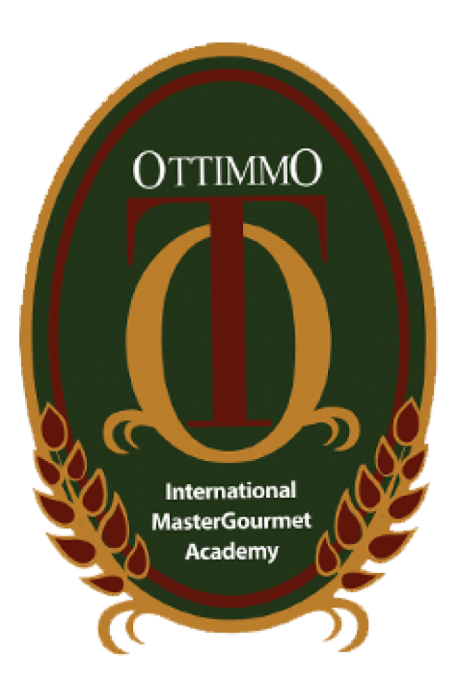 By:Darian Lukas AdipranataNIM. 1874130010017STUDY PROGRAM OF CULINARY ARTSOTTIMMO INTERNATIONAL MASTERGOURMET ACADEMYSURABAYA2020APPROVAL 1CHOCOBRO HEALTHY CHOCOLATE(BROCCOLI CHOCOLATE)Research and development report by:Darian Lukas Adipranata1874130010017This report is ready to presented:Advisor,     Date:       -        - 2020 		(Latifahtur Rahmah S.Pd., M.Pd)NIP. 19940225 2002 071APPROVAL 2CHOCOBRO HEALTHY CHOCOLATE(BROCCOLI CHOCOLATE)Research and development report by:Darian Lukas Adipranata1874130010017This report is already presented and passed the exam on…..Examiners:Examiner 1	:	Dr. Ir. Fadjar Kurnia Hartati, M.P	       ............................. Examiner 2	: Ryan Yeremia Iskandar, SS                       ............................. Examiner 3	: Latifahtur Rahmah S.Pd., M.Pd.                ............................. APPROVAL 3RESEARCH AND DEVELOPMENT PROJECTName 			: Darian Lukas Adipranata Place, Date of Birth 	: Malang, 7 August 2000NIM                            : 1874130010017Study Program 	: D3 Seni Kuliner TITLE 		: Chocobro Healthy Chocolate This paper is approved by: Head of Culinary Arts Study Program, 		         Advisor,Date: 	    - 	- 2020 					Date: 	 -      - 2020(Irra C Dewi, S.Pd., M.S.M)				  (Latifahtur Rahmah S.Pd., M.Pd)    NIP. 19781201 1702 028   				NIP. 19940225 2002 071Director of
Akademi Kuliner dan Patiseri OTTIMMO Internasional 
Date : 	    -      -2020(Zaldy Iskandar, B.Sc) 
NIP. 19731025 1201 001ACKNOWLEDGEMENTFirst, i would like to express my special thanks of gratitude to God that bring me here. Than as well i want to thanks to my parents who gave me motivation on this project, which also helped me in doing a lot of Research and i came to know about so many new things I am really thankful to them.Secondly i would like to express my special thanks of gratitude to my teacher as well as our principal Mr. Zaldy Iskandar who gave me the golden opportunity to do this wonderful project, which also helped me in doing a lot of Research and i came to know about so many new things. 
I would like to thank supervisor ms Latifahtur Rahmah who helped me a lot in gathering different information, collecting data and guiding me from time to time in making this project , despite of their busy schedules ,they gave me different ideas in making this project unique.
Thanking you,Mr. Zaldy Iskandar B.Sc as Director of Akademi Kuliner dan Patiseri Ottimmo International SurabayaMs Irra Chrisyanti Dewi,S.Pd., M.S.M, as Head of Culinary Arts Program Ms. Latifahtur Rahmah S.Pd., M.Pd, as this projects’s supervisor who had provided excellent guidance and suggestions through the making and completion of this report.Family and Friends who always support during the making of this project.Surabaya, July 9, 2020Darian Lukas AdipranataEXECUTIVE SUMMARYChocobro is one of a many healthy food out there. Why chocobro, because we use chocolate and broccoli as the main ingredients, so with the name of chocobro writer is hope easy to remember. Broccoli is an edible green plant in the cabbage family (family Brassicaceae, genus Brassica) whose large flowering head and stalk is eaten as a vegetable. The word broccoli comes from the Italian plural of broccolo, which means "the flowering crest of a cabbage", and is the diminutive form of brocco, meaning "small nail" or "sprout". 1 cup (91 grams) brocolli contain 31 calories 0.3g fat, 30mg sodium, 6g carbohydrates, 2.4g fiber, 1.5g sugars, 2.5g protein. Chocolate is a preparation of roasted and ground cacao seeds that is made in the form of a liquid, paste, or in a block, which may also be used as a flavoring ingredient in other foods. Dark chocolate compound contain (25g) 140 Cal, 14g Carbs, 9g Fat, 1g ProteinKeyword : Chocolate, BroccoliTABLE OF CONTENTCover 										       IIApproval 1 								       III   Approval 2  									       IVApproval 3 											       V  Acknowledgement 								       VI Executive Summary 								      VIITable of Contents 								     VIIIList of picture 									       XList of tables 									      XIICHAPTER I INTRODUCTION	11.1	BACKGROUND OF STUDY	11.2	OBJECTIVES OF STUDY	31.3	BENEFITS OF STUDY	3CHAPTER II  INGREDIENTS AND UTENSILS OVERVIEW	42.1 DESCRIPTION OF THE MATERIAL TO BE USED	42.2.  	THE TOOLS USED DURING THE PROCESSING	8CHAPTER III  NEW PRODUCT PROCESSING SEQUENCE	133.1 	PROCEDURE	133.2 NEW RECIPE	203.3 RECIPE ATTACHED	21CHAPTER IV NEW PRODUCT OVERVIEW	224.1. NEW PRODUCT NUTRITION FACT	224.2 	THE FACTS OF NUTRITION	23CHAPTER V  BUSINESS PLAN	295.1. COMPANY OVERVIEW	295.2. 	BUSINESS SCOPE	295.3 	STAKEHOLDER	305.4	SWOT	315.5	Marketing Aspect	325..6 Finacial Aspect	345.7 Technical Aspects	375.8 Legal Aspects	38CHAPTER VI CONCLUSION	396.1 	Conclusion :	36.2 	Suggestion:	39BIBLIOGRAPHY	40APPENDIX	42Design packaging	42Main ingredients supplier	42LIST OF PICTURE picture 1. Broccoli	4Picture 2. Gelatin	4Picture 3. Chocolate	5Picture 4. Sugar	5Picture 5. Broccoli flour	6Picture 6. Water	6Picture 7. Citric acid	7Picture 8. Chocolate mold	8Picture 9. Pan	8Picture 10.spoon	9Picture 11. Strainer	9Pictue 12. Piping bag	10Picture 13.scale	10Picture 14. Knife	11Picture 15. Cutting board	11Picture 16. Blender	12Picture 17. Step 1	13Picture 18. Step 2	13Picture 19. Step 3	14Picture 20. Step 3	14Picture 21.step 4	15Picture 22. Step 5	15Picture 23. Step 5	16Picture 24. Step 6	16Picture 25. Step 7	17Picture 26. Step 8	17Picture 27 step 9	18Picture 28. Step 10	18Picture 29. Final step	19Picture 30. Final step	19Picture 31. Recipe attached	21Picture 32. Chocobro nutrition fact	22Picture 33. Broccoli nutrition fact	23Picture 34. Sugar nutrion facts	25Picture 35. Gelatin nutrition facts	26Picture 36. Broccoli flour nutrition facts	27Picture 37. Citric acid nutrition facts	28Picture 38. Water nutrition facts	29Picture 39. Kraft paper	42Picture 40. Product after packaging	42Picture 41. Chocobro logo .....................................................................................42LIST OF TABLE Table 1. Variable cost ...........................................................................................33Table 2. Overhead cost .........................................................................................34Table 3. fixed cost ................................................................................................34 